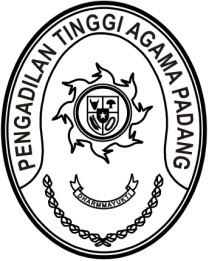 S  U  R  A  T      T  U  G  A  SNomor : W3-A//PS.00/12/2022Menimbang 	: 	bahwa dalam rangka kelancaran pelaksanaan tugas pada Pengadilan Agama di lingkungan Pengadilan Tinggi Agama Padang dipandang perlu untuk melakukan pembinaan;Dasar 	: 	1.	Peraturan Mahkamah Agung RI Nomor 8 Tahun 2016 tentang Pengawasan dan Pembinaan Atasan Langsung di Lingkungan Mahkamah Agung dan Badan Peradilan Di Bawahnya;		2.	Daftar Isian Pelaksanaan Anggaran Pengadilan Tinggi Agama Padang Nomor SP DIPA-005.01.2.401900/2022 tanggal 17 November 2021;MEMBERI TUGASKepada 	: 	1.	Nama	: Dr. Drs. H. Pelmizar, M.H.I.			NIP	:	195611121981031009			Pangkat/Gol. Ru	:	Pembina Utama (IV/e)			Jabatan	:	Ketua 		2.	Nama	: H. Masdi S.H.			NIP	:	196806221990031004			Pangkat/Gol. Ru	:	Pembina (IV/a)			Jabatan	:	Panitera Muda Hukum		3. Nama	:	Muhammad Andi Purwanto, A.Md.T.			NIP	:	199404152020121004			Pangkat/Gol. Ru	:	Pengatur (II/c)			Jabatan	:	Pranata Komputer Pelaksana		4.	Nama	:	Doni Windra			Jabatan	: PPNPN		5.	Nama	:Doan Falltrik			Jabatan	: PPNPNUntuk	:Pertama	:	Melaksanakan pembinaan di Pengadilan Agama Payakumbuh pada tanggal 13 Desember 2022;Kedua	:	Segala biaya yang timbul untuk pelaksanaan tugas ini dibebankan pada DIPA Pengadilan Tinggi Agama Padang Tahun Anggaran 2022.       9 Desember 2022       Ketua,Dr. Drs. H. Pelmizar, M.H.I.							NIP. 195611121981031009Tembusan :Ketua Pengadilan Agama Payakumbuh.